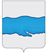 АДМИНИСТРАЦИЯ ПЛЕССКОГО ГОРОДСКОГО ПОСЕЛЕНИЯПОСТАНОВЛЕНИЕ       « 04» сентября 2018 года                                                                    №        105/1                  Об утверждении муниципальной программы «Развитие культуры и сферы досуга в Плёсском городском поселении в 2019 –2021 гг.»        В соответствии со статьей 179 Бюджетного кодекса Российской Федерации,  постановлением главы администрации Плёсского городского поселения  от 05.08.2014 № 151 «Об утверждении Порядка разработки, реализации и оценки эффективности муниципальных программ Плёсского городского поселения» постановляю:1. Утвердить муниципальную программу Плёсского городского поселения «Развитие культуры и сферы досуга в Плёсском городском поселении в 2019 –2021 гг.» прилагается).2. Разместить данное постановление на официальном сайте Администрации Плёсского городского поселения  и опубликовать в информационном бюллетене «Вестник Совета и администрации Плёсского городского поселения». 3. Контроль за исполнением настоящего постановления возложитьна заместителя Главы администрации по финансово-экономическим вопросам.4. Настоящее постановление вступает в силу после его официального опубликования и распространяется на правоотношения, связанные с формированием бюджета поселения, начиная с формирования бюджета поселения на 2019год и на плановый период 2020 и 2021 годов.Врип главы Плёсскогогородского поселения                                                                   Н.В. ЗахаровПриложение к постановлению Главы Плёсского городского поселения от  04 сентября 2018 № 105/1Муниципальная программа  «Развитие культуры и сферы досуга в Плёсском городскомпоселении  в 2019 - 2021 годах»Паспорт программы<*>  -  реализация  программы  предусматривает  привлечение  софинансирования за  счет  средств  федерального,  областного  бюджетов  и бюджета  Плёсского городского поселения,  объемы  которых  будут указаны в настоящей таблице после утверждения в установленном порядке распределения  соответствующих  субсидий  из  федерального  и  областного бюджетов.<**> - объемы  бюджетных  ассигнований  за  счет  средств  федерального  и областного бюджетов.<***> -  объемы  бюджетных  ассигнований  за  счет  средств  бюджета Плёсского городского поселения.  При   определении  лимитных обязательств,  для  реализации  мероприятий  программы,  уровень софинансирования  бюджета  Плёсского городского поселения  будет  определяться в каждом конкретном случае.ВведениеПрограмма развития культуры в Плёсском городском поселении Приволжского муниципального района Ивановской области на 2018-2020 годы разработана с учетом современного представления о стратегических целях развития культуры. Программа призвана обеспечить достижение более качественного уровня предоставления услуг в сферах культуры и повысить доступность культурных благ для населения. Разработка Программы обусловлена необходимостью эффективного использования финансовых ресурсов, определения приоритетных направлений развития культуры в Плёсском городском поселении. Данная Программа состоит из двух разделов:1. Развитие культуры в Плёсском городском поселении. 2. Развитие библиотечного обслуживания в Плёсском городском поселении. При создании Программы применен программно-целевой метод, направленный на развитие культуры в Плёсском городском поселении. Развитие культуры в Плёсском городском поселенииОбоснование программных мероприятий в сфере культуры. Для дальнейшего развития отрасли культуры предполагается создать для населения благоприятные условия по реализации творческого потенциала, для обмена знаниями и умениями в этой сфере, а также максимально развивать культурно-досуговую деятельность учреждений сферы культуры и искусства. Повышение роли культуры в воспитании, просвещении и в обеспечении досуга жителей продиктовано необходимостью обеспечения духовного здоровья человека, развития его функциональных возможностей в преодолении антисоциальных явлений – преступности, наркомании, алкоголизма и т.д. В условиях быстрого развития науки и техники сохранение конкурентоспособности культуры в большой мере зависит от комплектования учреждений сферы культуры и искусства современной аппаратурой и техникой. Социально-культурное обновление и комплексная модернизация учреждений культуры определяются также увеличением видов культурно-досуговых услуг, предоставляемых различным категориям населения. Сохраняет актуальность развитие культуры и искусства посредством внедрения новых информационно-коммуникационных технологий и оснащения учреждений современными программными продуктами для обеспечения их культурной деятельности. В наши дни немыслимо дальнейшее развитие без информатизации, которая является сегодня базовой основой для всех видов культурной деятельности. В соответствии с нормативами обеспеченности учреждениями социально-культурной сферы Плёсское городское поселение нуждается в капитальном ремонте сельских Домов культуры (п.Утес, д. Филисово). Использование программно-целевого метода при решении этих вопросов поможет сконцентрировать и оптимально использовать имеющиеся финансовые ресурсы. 2.Основные цели и задачи программных мероприятий в области культурыПрограмма направлена на сохранение и дальнейшее развитие сети учреждений культуры Плёсского городского поселения, на реализацию их богатого творческого потенциала, что должно вовлечь в культурный процесс самые разные слои и группы населения. В сфере культуры, как и во всей бюджетной сфере, необходимо повысить эффективность деятельности учреждений и сохранить бюджетное финансирование. Исходя из этого, основной целью Программы в области культуры является: оптимизация и модернизация культурной сферы городского поселения, ее творческое и технологическое совершенствование, повышение роли культуры и искусства в воспитании и в обеспечении досуга жителей. Приоритетными задачами являются: 1. Стимулирование самодеятельного художественного творчества населения и дальнейшее развитие культурно-досуговой деятельности учреждений сферы культуры Плёсского городского поселения: - создание населению благоприятных условий для развития и реализации имеющегося потенциала творческих сил; - дальнейшее повышение культурного уровня и разнообразия услуг в досуговой сфере, расширение доступности культурных благ, различных форм и видов культурного досуга для как можно большего числа жителей городского поселения, с одновременным развитием системы платных услуг; - проведение конкурсов, фестивалей и других культурных мероприятий; - выявление и поддержка молодых дарований в сфере культуры; - обмен культурными программами с другими муниципальными образованиями района; - расширение участия коллективов самодеятельного творчества Плёсского городского поселения в областных и российских фестивалях и конкурсах. 2. Воспитание гражданственности, патриотизма, национального взаимоуважения: - сохранение народных традиций, организация праздников и массовых гуляний; - поддержка инициатив и проектов в области культуры и искусства, формирующих образ мышления, отвечающий понятиям патриотизма, заботы об общем благе, социальной солидарности, национальной и религиозной толерантности и т.д.; - организация и поддержка различных форм межнационального культурного обмена и сотрудничества, обеспечивающих рост взаимопонимания и взаимоуважения представителей всех наций и народностей; 3. Осуществление перехода муниципальных учреждений культуры на новые формы работы. 4. Укрепление социальной защищенности работников учреждений культуры Плёсского городского поселения. 5. Развитие материальной базы и технического перевооружения учреждений сферы культуры Плёсского городского поселения: - дальнейшее развитие материально-технической базы учреждений; - комплексная модернизация учреждений с целью увеличения видов культурно-досуговых услуг, предоставляемых различным категориям населения; - внедрение современных информационных и коммуникативных технологий в сферу практической деятельности учреждений путем повышения технической оснащенности и кадрового обеспечения. 3.Ожидаемые результаты программных мероприятий по развитию культуры.Стратегическое планирование основных направлений развития отрасли исходит из реальных потребностей формирования, укрепления и модернизации культурной среды городского поселения, а также усиления ее влияния на подрастающее поколение. Планируемые меры призваны поддержать имеющиеся творческие силы, способствовать повышению творческого и интеллектуального уровня культурного продукта, обеспечить развитие учреждений. Программные мероприятия призваны повысить роль культуры в воспитании, просвещении и обеспечении досуга жителей, оказать помощь в дальнейшем развитии народного самодеятельного творчества. Сохранение, реконструкция и расширение сети учреждений культуры позволит обеспечить доступность культурных благ для всех категорий населения, а улучшение их материально-технической базы позволит достигнуть нового, более качественного уровня в оказании услуг, а также повысит престиж работы в учреждениях культуры. В состав МКУ КБО Плёсского городского поселения входят следующие объекты сферы культуры:Плёсский городской Дом культурыПеньковский сельский Дом культурыУтесский сельский Дом культурыСельский Дом культуры д. ФилисовоПлёсская городская библиотекаПлёсская детская библиотекаУтесская сельская библиотекаФилисовская сельская библиотекаСуществующее отремонтированное здание Плёсского Дома культуры рассчитано на 50 мест, так же отсутствует зрительный зал со сценой и кулисами, отсутствует танцевальный зал для занятий хореографией, что не отвечает современным требованиям культурной жизни. Однако, в бюджете поселения отсутствуют средства для реконструкции существующего здания Дома культуры. Необходим ремонт фасада сельского дома культуры п.Утес.Необходима реконструкция сельского дома культуры д. Филисово.Городская и детская библиотеки в Плёсе нуждаются в косметическом ремонте и ремонте фасада.В связи с этим ожидается: 2019-2021 годы – косметический ремонт и реконструкция внутренних помещений СДК д. Филисово,2019-2021 годы – ремонт фасада СДК п. Утес,2019-2021 годы – ремонт Плёсской городской библиотеки,2019-2021 годы – ремонт Детской библиотеки,2019-2021 годы – приобретение цифровой видео и фототехники в сельские дома культуры; 2019-2021годы – пошив сценических костюмов;2019 -2021  год –переоснащение хореографического зала Плёсского ДК; к 2021 году – увеличение количества клубных формирований с 24 до 32, к 2021 году - увеличение количества проводимых мероприятий до 100;к 2020 году увеличить количество работающих кружков до 25.Сроки реализации программных мероприятий – 2019-2021 годы, хотя Программа может выходить за рамки этих сроков и определяет характер развития объектов культуры и на более отдаленную перспективу. 4. Мероприятия по развитию культуры Плёсского городского поселения При формировании Программы использованы мероприятия, включающие в себя: сохранение народных праздников и традиций, организацию фестивалей, выставок, конкурсов, концертов, повышение мастерства коллективов художественной самодеятельности, участие в областных и районных фестивалях и конкурсах, организацию юбилейных мероприятий, а также организацию досуга молодежи. Плёс – старинный уголок Ивановской области, с самобытными условиями и традициями, в том числе и в области культуры. МКУ КБО Плёсского городского поселения совместно с Администрацией поселения содействует жителям в реализации прав на свободу творчества и культурную деятельность. Корпоративность и единение Плесских талантов стали основным принципом в проведении каждого городского и сельского мероприятия. За последние 10 лет традиционным стало празднование Дня посёлка, включающее в себя сразу несколько мероприятий: спортивные соревнования, ярмарку и праздничный концерт. Ежегодно меняется тематическая концепция сценарной линии праздника: День посёлка проводится под единым лозунгом («Россия – это мы», «Моё село – моя Россия») и традиционно объединяет участников, которыми являются жители и гости.  В 2016 году при участии местных жителей были проведены многочисленные тематические и праздничные мероприятия: праздничные концерты и вечера, посвященные Дню пожилого человека, Дню воина-интернационалиста, Дню матери, Международному женскому Дню, Рождеству, Всероссийскому Дню семьи, Встрече Нового года, «Проводы масленицы и др. При подготовке и проведении мероприятий используются различные формы: музыкально - поэтические композиции, конкурсные программы, вечера встреч и т.д. Культурная жизнь Плёсского городского поселения регулярно и полно отражается в газете «Плёсские ведомости» и «Приволжская новь». Важно отметить, что реализация Программы направлена на создание условий для сохранения, развития и совершенствования народного творчества и, что особенно важно, детской и юношеской самодеятельности. В Плёсском городском Доме культуры в 2015 году создан хореографический коллектив «Вдохновение». На протяжении 2016-2018 гг воспитанники хореографического коллектива участвовали в праздничных концертах и мероприятиях, посвященных Новогодним праздникам и Рождеству, Дню защиты детей, День города и т.д. В Плёсском ДК функционирует костюмерная, где в наличии имеются костюмы и аксессуары для проведения концертов и праздников, но их крайне мало. Дом культуры оснащен современными компьютерными средствами и звуковым оборудованием. Развитие культуры в целом невозможно без совершенствования материального и технического оснащения учреждений культуры, внедрения современных информационных и коммуникационных технологий в сфере практической деятельности учреждений культуры, поэтому программа в части развития материально-технической базы МКУ КБО Плёсского городского поселения направлена на создание новых современных условий для творческой деятельности. Программа развития культуры предполагает также осуществлять мероприятия, направленные на сохранение существующих кадров и укрепление их социальной защищенности, а также привлечение новых квалифицированных кадров. Учитывая, что кадровый состав не укомплектован кадрами с соответствующим профессиональным образованием, планируется в ходе реализации Программы организовать методическую учебу кадров на областных курсах, с целью овладения новыми инновационными формами работы. Развитие библиотечного обслуживания населения Плёсского городского поселения.Современное состояние библиотечного обслуживания в Плёсском городском поселении.Значение библиотек в жизни общества, в развитии культуры огромно. В древности собрания книг называли хранилищами мудрости. В своем развитии библиотеки прошли большой путь, они возникали, гибли, переживали периоды расцвета. Сейчас на фоне падающего интереса к чтению, снижении грамотности населения большое внимание должно уделяться развитию поселковых библиотек, призванных помочь в решении этих проблем. Плёсская городская библиотека – одна из старейших в Приволжском  районе, начала свою деятельность в 1902 году с Плёсской Избы-читальни. Плёсская городская библиотека ежегодно обслуживает 4500 читателей – взрослых и детей; книжный фонд составляет около 27000 книг по различным отраслям знаний; более 20 наименований периодических изданий. На сегодняшний день библиотека является культурно - досуговым центром поселения. В выставочном зале часто проходят встречи клуба пенсионеров. Темы бывают различные, очень часто за основу берутся знаменательные даты и церковные праздники. Так же на эти встречи приглашаются писатели, поэты-барды, музыканты и т.д. Роскошный уголок природы - это не только уголок эстетического наслаждения, но и место релаксации, психологической разгрузки для жителей младшего возраста, который располагается в Детской библиотеке. В этом благодатном оазисе живой природы можно посидеть с книгой. Для детей сотрудник библиотеки организовывают игры, викторины, экскурсии и литературные вечера. Так же для школьников регулярно проводятся литературные конкурсы.  Теплые условия и атмосфера библиотеки позволяют привлечь большее количество читателей. Число пользователей библиотеки на сегодняшний день составляет 4485 человек, из них детей – 1476; посещаемость 20694, из них на массовых мероприятиях – 12611 чел.; общая книговыдача – 80378 экз. Охват библиотечным обслуживанием населения составляет 66%. Книжный фонд библиотеки постоянно обновляется. На сегодняшний день он составляет 27000 книг. Перед МКУ КБО Плёсского городского поселения поставлена задача - поднять библиотечное обслуживание на новый уровень, развить материально-техническую базу библиотек, создать максимально удобную среду для развития интеллектуальных потребностей населения. Использование программно-целевого метода при решении этих вопросов поможет оптимально использовать имеющиеся финансовые ресурсы. Основные цели и задачи программных мероприятий в области библиотечного обслуживания населения Данная Программа призвана оптимизировать деятельность библиотек Плёсского городского поселения  и обеспечить право граждан на свободный доступ к информации, свободное духовное развитие, приобщение к ценностям национальной и мировой культуры, а также на культурную, научную и образовательную деятельность. Исходя из этого, основной целью Программы является: модернизация и развитие библиотечной системы Плёсского городского поселения, ее технологическое совершенствование, повышение роли чтения в воспитании, образовании и обеспечении досуга жителей. Приоритетными задачами являются:Модернизация библиотечного обслуживания. Повышение эффективности деятельности библиотек:  дальнейшая компьютеризация и внедрение телекоммуникационных технологий в библиотеке;  создание электронного каталога библиотечных фондов. Повышение интереса населения к чтению:  проведение мероприятий, способствующих популяризации книги как источника культуры и просвещения;  содействие развитию и патриотическому воспитанию подрастающего поколения, помощь детям в развитии творческих способностей, с целью формирования зрелого гражданского общества;  повышение престижа библиотечной профессии и социального статуса библиотеки;  Организация встреч с интересными людьми, презентаций новых изданий, проведение книжных выставок.Укрепление социальной защищенности библиотечных работников. Укрепление материально-технической базы библиотек.Ожидаемые результаты реализации программных мероприятий по развитию библиотечного обслуживания Плёсского городского поселения  Планируемые меры призваны создать качественно новую систему информационно-библиотечного обслуживания населения, сформировать обновленный образ сельской библиотеки и библиотеки малого города, повысить кадровый потенциал. Все это поможет обеспечить права граждан на свободный и равный доступ ко всем видам информации и знаний для всех социальных слоев населения. Реализация Программы позволит: - увеличить среднегодовое количество посетителей библиотек;- увеличить количество выдаваемых документов;- увеличить книжный фонд библиотек; - увеличить количество клубных формирований; - увеличить количество массовых мероприятий и число участвующих в них человек. Мероприятия по развитию библиотечного обслуживанияПлёсского городского поселения При формировании Программы использованы мероприятия, включающие в себя: - проведение праздников, связанных с историческими и памятными датами; - создание циклов мероприятий, включающих в себя организацию выставок, встреч, презентаций, конкурсов; - повышение квалификации работников библиотек, участие их в областных и районных семинарах и конкурсах. Программа в части развития материально-технической базы библиотеки направлена на создание новых современных условий для её деятельности. Программа направлена также на сохранение квалифицированных кадров и укрепление их социальной защищенности. Ресурсное обеспечение Программы.Структура ресурсного обеспечения базируется на имеющемся кадровом, организационном и финансовом потенциале Плёсского городского поселения, а также на действующих нормативно-правовых актах. Программа предполагает смешанное финансирование:1. Средства бюджета городского поселения, в том числе бюджетные ассигнования, предусмотренные на поддержку отрасли; 2. Внебюджетные источники, в том числе:  доходы от основной уставной, предпринимательской и иной приносящей доход деятельности учреждений сферы культуры; спонсорские и благотворительные средства; Следует принять во внимание, что стремление к увеличению внебюджетных доходов учреждений культуры любой ценой может стать препятствием для выполнения важнейших социальных задач, для решения которых они были созданы, привести к нарушению принципа обеспечения доступности культурных услуг всем социальным слоям. С экономической точки зрения снижение спроса из-за дороговизны вышеуказанных услуг может повлечь за собой и сокращение внебюджетных доходов. Комплекс организационных и финансовых основ Программы «Развитие культуры в Плёсском городском поселении Приволжского муниципального района Ивановской области на 2018-2020 годы» позволит достичь гармоничного баланса бюджетных и внебюджетных источников в финансировании программных мероприятий, стабильности в привлечении внебюджетных средств, поэтапно создать в отраслях благоприятный инвестиционный климат и сделать их привлекательными для дополнительных спонсорских и иных ассигнований. Объемы  финансирования  подпрограммы,  помеченные  знаком  "*",  подлежат  уточнению  по  мере формирования данных подпрограммы на соответствующие годы.Общий объем финансирования  программы на 2019-2021 гг. имеет справочный (прогнозный) характер.Механизм реализации ПрограммыРеализация Программы обеспечивается комплексом мероприятий по правовому, организационному, финансовому, информационному и методическому обеспечению. В рамках Программы предполагается координация деятельности учреждений образования, культуры, спорта, социальной сферы, общественных организаций, находящихся на территории Плёсского городского поселения, с целью более эффективного использования имеющихся ресурсов для обеспечения качественного выполнения программных мероприятий. Администрация Плёсского городского поселения осуществляет текущую работу по организации эффективной деятельности исполнителей, обеспечивает их согласованные действия по подготовке и реализации программных мероприятий, а также взаимодействие по целевому использованию средств. Оценка эффективности и результативности Программы, контроль за ходом ее реализацииОценка эффективности и результативности Программы, контроль за ходом реализации Программы осуществляет Глава Плёсского городского поселения. Отчет о реализации Программы представляется Главе Плёсского городского поселения и рассматривается на оперативном совещании и на Совете депутатов Плёсского городского поселения. ЗаключениеРеализация Программы «Развитие культуры и сферы досуга в Плёсском городском поселении Приволжского муниципального района Ивановской области (2019-2021 г.г.)» призвана обеспечить всестороннее, планомерное и полноценное развитие культуры в городском поселении, закрепить и развить позитивные сдвиги в нормативно-правовом, информационном, кадровом и научно-методическом обеспечении культуры, в развитии культурной инфраструктуры Плёсского городского поселения, в области воспитания гражданственности, патриотизма, национального взаимоуважения. Осуществление системы программных мероприятий позволит создать благоприятные условия для успешного функционирования объектов культуры в 2019-2021 годах. Всестороннее развитие культуры в процессе реализации программы будет способствовать сохранению лучших традиций и продвижению новаций в культурную жизнь общества, нравственному, культурному, духовному и физическому развитию молодых граждан, привлечению широких слоев населения к культурной жизни поселения, воспитанию патриотизма и гражданственности среди молодежи.Приложение  № 1 к муниципальной программе «Развитие культуры и сферы досуга в Плёсском городском поселении в 2019 - 2021годах»Подпрограмма 1 «Развитие культуры в Плёсском городском поселении»<*>  -  реализация  программы  предусматривает  привлечение  софинансирования за  счет  средств  федерального,  областного  бюджетов  и бюджета  Плёсского городского поселения,  объемы  которых  будут указаны в настоящей таблице после утверждения в установленном порядке распределения  соответствующих  субсидий  из  федерального  и  областного бюджетов.<**> - объемы  бюджетных  ассигнований  за  счет  средств  федерального  и областного бюджетов.<***> -  объемы  бюджетных  ассигнований  за  счет  средств  бюджета Плёсского городского поселения.  При   определении  лимитных обязательств,  для  реализации  мероприятий  программы,  уровеньсофинансирования  бюджета  Плёсского городского поселения  будет  определяться в каждом конкретном случае.Ресурсное обеспечение мероприятий подпрограммы                                                   (тыс.руб)Приложение  № 2 к муниципальной программе«Развитие культуры и сферы досуга в Плёсском городском поселении в 2019 - 2021 годах»Подпрограмма 2 «Развитие библиотечного обслуживания в Плёсском городском поселении»<*>  -  реализация  программы  предусматривает  привлечение  софинансирования за  счет  средств  федерального,  областного  бюджетов  и бюджета  Плёсского городского поселения,  объемы  которых  будут указаны в настоящей таблице после утверждения в установленном порядке распределения  соответствующих  субсидий  из  федерального  и  областного бюджетов.Ресурсное обеспечение мероприятий подпрограммыНаименование программы Муниципальная программа «Развитие культуры и сферы досуга в Плёсском городском поселении в 2019–2021 гг.» (Далее – Программа)Срок реализации программы2019-2021 годы                                             Перечень подпрограмм«Развитие культуры в Плёсском городском поселении»«Развитие библиотечного обслуживания в Плёсском городском поселении»Заказчик муниципальной программыАдминистрация Плёсского городского поселения Приволжского района Ивановской области                                 Координатор муниципальной программыГлава Плёсского городского поселенияИсполнители программы   Муниципальное казённое учреждение клубно-библиотечное объединение Плёсского городского поселения Приволжского муниципального района (далее – МКУ КБО Плёсского городского поселения)Цель муниципальной программы             Оптимизация и модернизация культурной сферы городского поселения, ее творческое и технологическое совершенствование, повышение роли культуры в воспитании и в обеспечении досуга жителей. Модернизация и компьютеризация библиотек городского поселения, совершенствование их деятельности, повышение качества фондов библиотек, увеличение объема поступлений, в том числе на электронных носителях. Всестороннее развитие культуры для содействия нравственному, культурному, духовному и физическому развитию граждан. Воспитание их в духе патриотизма и любви к Родине.Задачи муниципальной программы- Стимулирование самодеятельного художественного творчества населения и развитие культурно-досуговой деятельности; - Развитие материальной базы и технического перевооружения учреждений сферы культуры; - Информационное обеспечение и модернизация учреждений сферы культуры; - Повышение эффективности деятельности городских и сельских библиотек; - Обеспечение свободного доступа граждан к информации, знаниям, культуре; - Вовлечение в культурно-досуговую, и просветительскую деятельность максимально возможного числа жителей; - Содействие патриотическому, духовно- нравственному и культурному развитию населения; - Профилактика правонарушений, предотвращение негативных проявлений, предупреждение экстремистских настроений среди жителей поселения.Объем       ресурсного обеспечения программы    Общий объем бюджетных ассигнований 2019год –  13090,79020* тыс. рублей;2020 год −  10247,35672* тыс. рублей;2021 год - 10247,35672* тыс. рублей; в том числе:- бюджет поселения:2019 год  - 10538,33020*** тыс. рублей;2020 год –  10247,35672*** тыс. рублей;2021 год −  10247,35672*** тыс. рублей; - областной бюджет:2019 год – 2552,460** тыс. рублей;2020 год – 0,00**тыс. рублей;2021 год – 0,00** тыс. рублей.№п/пЦель, задачи и показатели2018 гкол-во мероприятий2019 гкол-во мероприятий2020 гкол-во мероприятий2021 гкол-во мероприятий1Увеличение количества проводимых  культурно-досуговых мероприятий.6072751002Доля мероприятий для детей до 14 лет включительно в общем числе культурно-досуговых мероприятий242730503Проведение  выставок, конкурсов151824274Разработка сценариев526070755Увеличение  доли средств на укрепление и   модернизацию материально-технической базы,  от общего объёма  средств на осуществление культурно-досуговой деятельности  учреждений  Плёсского городского поселения4%6%8%10%6Уменьшение  доли зданий учреждения культуры, находящихся в ведении администрации Плёсского городского поселения,    помещения которых  требуют осуществления ремонтных  работ,    от общего числа зданий 2%1,5%1,0%0,5%№ п/пНаименованиеподпрограммы/источникресурсного обеспеченияИсполнитель2019 годтыс. руб2020 годтыс. руб2021 годтыс. рубПрограмма, всегоМКУ КБО Плёсского городского поселения13090,7902010247,3567210247,35672Бюджетные ассигнованияМКУ КБО Плёсского городского поселения13090,7902010247,3567210247,35672- бюджет поселенияМКУ КБО Плёсского городского поселения10538,330210247,3567210247,35672- областной бюджетМКУ КБО Плёсского городского поселения2552,460**0,00**0,00**- федеральный бюджетМКУ КБО Плёсского городского поселения1.Подпрограммы  - клубы*1.1.Подпрограмма «Развитие культуры в Плёсском городском поселении», всегоМКУ КБО Плёсского городского поселения10749,878288790,695308790,69530Бюджетные ассигнованияМКУ КБО Плёсского городского поселения10749,878288790,695308790,69530- бюджет поселенияМКУ КБО Плёсского городского поселения8997,536768790,695308790,69530- областной бюджетМКУ КБО Плёсского городского поселения1752,34152 **00- федеральный бюджетМКУ КБО Плёсского городского поселения1.2.Подпрограмма «Развитие библиотечной деятельности» - всегоМКУ КБО Плёсского городского поселения2341,002921456,661421456,66142Бюджетные ассигнованияМКУ КБО Плёсского городского поселения2341,002921456,661421456,66142- бюджет поселенияМКУ КБО Плёсского городского поселения1540,884441456,661421456,66142- областной бюджетМКУ КБО Плёсского городского поселения800,11848 **0,00**0,00**- федеральный бюджетМКУ КБО Плёсского городского поселенияНаименование подпрограммы Муниципальная программа «Развитие культуры и сферы досуга в Плёсском городском поселении в 2019 –2021 гг.» (Далее – Программа)Срок реализации подпрограммы2019-2021 годы                                             Заказчик муниципальной подпрограммыАдминистрация Плёсского городского поселения Приволжского района Ивановской области                                 Координатор муниципальной программыГлава Плёсского городского поселенияИсполнители программы   МКУ КБО Плёсского городского поселенияЦель муниципальной программы             Программа направлена на сохранение и дальнейшее развитие сети учреждений культуры Плёсского городского поселения, на реализацию их богатого творческого потенциала, что должно вовлечь в культурный процесс самые разные слои и группы населения. Оптимизация и модернизация культурной сферы городского поселения, ее творческое и технологическое совершенствование, повышение роли культуры и искусства в воспитании и в обеспечении досуга жителей. Задачи муниципальной программыСтимулирование самодеятельного художественного творчества населения и дальнейшее развитие культурно-досуговой деятельности учреждений сферы культуры Плёсского городского поселенияВоспитание гражданственности, патриотизма, национального взаимоуважения.Осуществление перехода муниципальных учреждений культуры на новые формы работы. Укрепление социальной защищенности работников учреждений культуры Плёсского городского поселения. Развитие материальной базы и технического перевооружения учреждений сферы культуры Плёсского городского поселенияОбъем       ресурсного обеспечения программы    Общий объем бюджетных ассигнований 2018 год –  10749,78728* тыс. рублей;2019 год −  8790,69530* тыс. рублей;2020 год −  8790,69530* тыс. рублей; в том числе:- бюджет поселения:2018 год −  8997,24576*** тыс. рублей;2019 год –  8790,69530*** тыс. рублей;2020 год −  8790,69530*** тыс. рублей; - областной бюджет:2018 год – 1752,34152** тыс. рублей;2019 год – 0,0**тыс. рублей;2020 год – 0,0** тыс. рублей.Наименование  мероприятия (в разрезе районов и учреждений)Категория расходов (капита- льные вложенияСроки выполнения Государст- венный заказчик Под-программы – распоря-дитель бюджетных средств (исполнитель мероприятий)Потребность в финансовых ресурсах по годам реализации Подпрограммы, тыс. рублейПотребность в финансовых ресурсах по годам реализации Подпрограммы, тыс. рублейПотребность в финансовых ресурсах по годам реализации Подпрограммы, тыс. рублейПотребность в финансовых ресурсах по годам реализации Подпрограммы, тыс. рублейПотребность в финансовых ресурсах по годам реализации Подпрограммы, тыс. рублей201920202021         Всего по подпрограмме:         Всего по подпрограмме:         Всего по подпрограмме:         Всего по подпрограмме:Всего 10749,787,288790,695308790,69530Областной бюджет1752,34152**00Местный бюджет 8997,245768790,695308790,69530Местный бюджет 8997,245768790,695308790,69530Внебюджетные средстваПрочие источники Всего 996,0996,0996,0      В том числе :Укрепление и развитие материально-технической базы  учреждений культуры:Приобретение канцелярских и     хозяйственных товаров ,материалов и ГСМ, приобретение основных с     средств (оргтехника, звук усилительная  и световая       В том числе :Укрепление и развитие материально-технической базы  учреждений культуры:Приобретение канцелярских и     хозяйственных товаров ,материалов и ГСМ, приобретение основных с     средств (оргтехника, звук усилительная  и световая       В том числе :Укрепление и развитие материально-технической базы  учреждений культуры:Приобретение канцелярских и     хозяйственных товаров ,материалов и ГСМ, приобретение основных с     средств (оргтехника, звук усилительная  и световая       В том числе :Укрепление и развитие материально-технической базы  учреждений культуры:Приобретение канцелярских и     хозяйственных товаров ,материалов и ГСМ, приобретение основных с     средств (оргтехника, звук усилительная  и световая Областной бюджет      В том числе :Укрепление и развитие материально-технической базы  учреждений культуры:Приобретение канцелярских и     хозяйственных товаров ,материалов и ГСМ, приобретение основных с     средств (оргтехника, звук усилительная  и световая       В том числе :Укрепление и развитие материально-технической базы  учреждений культуры:Приобретение канцелярских и     хозяйственных товаров ,материалов и ГСМ, приобретение основных с     средств (оргтехника, звук усилительная  и световая       В том числе :Укрепление и развитие материально-технической базы  учреждений культуры:Приобретение канцелярских и     хозяйственных товаров ,материалов и ГСМ, приобретение основных с     средств (оргтехника, звук усилительная  и световая       В том числе :Укрепление и развитие материально-технической базы  учреждений культуры:Приобретение канцелярских и     хозяйственных товаров ,материалов и ГСМ, приобретение основных с     средств (оргтехника, звук усилительная  и световая Местный бюджет996,0996,0996,0      В том числе :Укрепление и развитие материально-технической базы  учреждений культуры:Приобретение канцелярских и     хозяйственных товаров ,материалов и ГСМ, приобретение основных с     средств (оргтехника, звук усилительная  и световая       В том числе :Укрепление и развитие материально-технической базы  учреждений культуры:Приобретение канцелярских и     хозяйственных товаров ,материалов и ГСМ, приобретение основных с     средств (оргтехника, звук усилительная  и световая       В том числе :Укрепление и развитие материально-технической базы  учреждений культуры:Приобретение канцелярских и     хозяйственных товаров ,материалов и ГСМ, приобретение основных с     средств (оргтехника, звук усилительная  и световая       В том числе :Укрепление и развитие материально-технической базы  учреждений культуры:Приобретение канцелярских и     хозяйственных товаров ,материалов и ГСМ, приобретение основных с     средств (оргтехника, звук усилительная  и световая Внебюджетные средства      В том числе :Укрепление и развитие материально-технической базы  учреждений культуры:Приобретение канцелярских и     хозяйственных товаров ,материалов и ГСМ, приобретение основных с     средств (оргтехника, звук усилительная  и световая       В том числе :Укрепление и развитие материально-технической базы  учреждений культуры:Приобретение канцелярских и     хозяйственных товаров ,материалов и ГСМ, приобретение основных с     средств (оргтехника, звук усилительная  и световая       В том числе :Укрепление и развитие материально-технической базы  учреждений культуры:Приобретение канцелярских и     хозяйственных товаров ,материалов и ГСМ, приобретение основных с     средств (оргтехника, звук усилительная  и световая       В том числе :Укрепление и развитие материально-технической базы  учреждений культуры:Приобретение канцелярских и     хозяйственных товаров ,материалов и ГСМ, приобретение основных с     средств (оргтехника, звук усилительная  и световая Прочие источники       В том числе :Укрепление и развитие материально-технической базы  учреждений культуры:Приобретение канцелярских и     хозяйственных товаров ,материалов и ГСМ, приобретение основных с     средств (оргтехника, звук усилительная  и световая       В том числе :Укрепление и развитие материально-технической базы  учреждений культуры:Приобретение канцелярских и     хозяйственных товаров ,материалов и ГСМ, приобретение основных с     средств (оргтехника, звук усилительная  и световая       В том числе :Укрепление и развитие материально-технической базы  учреждений культуры:Приобретение канцелярских и     хозяйственных товаров ,материалов и ГСМ, приобретение основных с     средств (оргтехника, звук усилительная  и световая       В том числе :Укрепление и развитие материально-технической базы  учреждений культуры:Приобретение канцелярских и     хозяйственных товаров ,материалов и ГСМ, приобретение основных с     средств (оргтехника, звук усилительная  и световая аппаратура, мебель)аппаратура, мебель)аппаратура, мебель)аппаратура, мебель)аппаратура, мебель)аппаратура, мебель)аппаратура, мебель)аппаратура, мебель)Обеспечение услугами связи, пожарной и технической                                                              безопасность, санитарными и экологическими нормами .Обеспечение услугами связи, пожарной и технической                                                              безопасность, санитарными и экологическими нормами .Обеспечение услугами связи, пожарной и технической                                                              безопасность, санитарными и экологическими нормами .Обеспечение услугами связи, пожарной и технической                                                              безопасность, санитарными и экологическими нормами .Всего 328,251328,251328,251Обеспечение услугами связи, пожарной и технической                                                              безопасность, санитарными и экологическими нормами .Обеспечение услугами связи, пожарной и технической                                                              безопасность, санитарными и экологическими нормами .Обеспечение услугами связи, пожарной и технической                                                              безопасность, санитарными и экологическими нормами .Обеспечение услугами связи, пожарной и технической                                                              безопасность, санитарными и экологическими нормами .Областной бюджетОбеспечение услугами связи, пожарной и технической                                                              безопасность, санитарными и экологическими нормами .Обеспечение услугами связи, пожарной и технической                                                              безопасность, санитарными и экологическими нормами .Обеспечение услугами связи, пожарной и технической                                                              безопасность, санитарными и экологическими нормами .Обеспечение услугами связи, пожарной и технической                                                              безопасность, санитарными и экологическими нормами .Местный бюджет328,251328,251328,251Обеспечение услугами связи, пожарной и технической                                                              безопасность, санитарными и экологическими нормами .Обеспечение услугами связи, пожарной и технической                                                              безопасность, санитарными и экологическими нормами .Обеспечение услугами связи, пожарной и технической                                                              безопасность, санитарными и экологическими нормами .Обеспечение услугами связи, пожарной и технической                                                              безопасность, санитарными и экологическими нормами .Внебюджетные средстваОбеспечение услугами связи, пожарной и технической                                                              безопасность, санитарными и экологическими нормами .Обеспечение услугами связи, пожарной и технической                                                              безопасность, санитарными и экологическими нормами .Обеспечение услугами связи, пожарной и технической                                                              безопасность, санитарными и экологическими нормами .Обеспечение услугами связи, пожарной и технической                                                              безопасность, санитарными и экологическими нормами .Прочие источники Налоги (имущество и проч.)Налоги (имущество и проч.)Налоги (имущество и проч.)Налоги (имущество и проч.)Всего 480,699480,699480,699Налоги (имущество и проч.)Налоги (имущество и проч.)Налоги (имущество и проч.)Налоги (имущество и проч.)Областной бюджетНалоги (имущество и проч.)Налоги (имущество и проч.)Налоги (имущество и проч.)Налоги (имущество и проч.)Местный бюджет480,699480,699480,699Налоги (имущество и проч.)Налоги (имущество и проч.)Налоги (имущество и проч.)Налоги (имущество и проч.)Внебюджетные средстваНалоги (имущество и проч.)Налоги (имущество и проч.)Налоги (имущество и проч.)Налоги (имущество и проч.)Прочие источники Проведение праздничных и культурных мероприятий(прилагаются в приложении)Проведение праздничных и культурных мероприятий(прилагаются в приложении)Проведение праздничных и культурных мероприятий(прилагаются в приложении)Проведение праздничных и культурных мероприятий(прилагаются в приложении)Всего 587,75486587,650587,650Проведение праздничных и культурных мероприятий(прилагаются в приложении)Проведение праздничных и культурных мероприятий(прилагаются в приложении)Проведение праздничных и культурных мероприятий(прилагаются в приложении)Проведение праздничных и культурных мероприятий(прилагаются в приложении)Областной бюджетПроведение праздничных и культурных мероприятий(прилагаются в приложении)Проведение праздничных и культурных мероприятий(прилагаются в приложении)Проведение праздничных и культурных мероприятий(прилагаются в приложении)Проведение праздничных и культурных мероприятий(прилагаются в приложении)Местный бюджет587,75486587,650587,650Проведение праздничных и культурных мероприятий(прилагаются в приложении)Проведение праздничных и культурных мероприятий(прилагаются в приложении)Проведение праздничных и культурных мероприятий(прилагаются в приложении)Проведение праздничных и культурных мероприятий(прилагаются в приложении)Внебюджетные средстваПроведение праздничных и культурных мероприятий(прилагаются в приложении)Проведение праздничных и культурных мероприятий(прилагаются в приложении)Проведение праздничных и культурных мероприятий(прилагаются в приложении)Проведение праздничных и культурных мероприятий(прилагаются в приложении)Прочие источники Коммунальные, транспортные услугиКоммунальные, транспортные услугиКоммунальные, транспортные услугиКоммунальные, транспортные услугиВсего 1508,1041508,1041508,104Коммунальные, транспортные услугиКоммунальные, транспортные услугиКоммунальные, транспортные услугиКоммунальные, транспортные услугиОбластной бюджетКоммунальные, транспортные услугиКоммунальные, транспортные услугиКоммунальные, транспортные услугиКоммунальные, транспортные услугиМестный бюджет1508,1041508,1041508,104Коммунальные, транспортные услугиКоммунальные, транспортные услугиКоммунальные, транспортные услугиКоммунальные, транспортные услугиВнебюджетные средстваКоммунальные, транспортные услугиКоммунальные, транспортные услугиКоммунальные, транспортные услугиКоммунальные, транспортные услугиПрочие источники Повышение оплаты труда с начислениямиПовышение оплаты труда с начислениямиПовышение оплаты труда с начислениямиПовышение оплаты труда с начислениямиВсего 1958,9871200Областной бюджет1752,6415200Местный бюджет 206,3456000Внебюджетные средстваПрочие источники Оплата труда с начислениямиОплата труда с начислениямиОплата труда с начислениямиОплата труда с начислениямиВсего 4801,891304801,891304801,89130Областной бюджетМестный бюджет 4801,891304801,891304801,89130Внебюджетные средстваПрочие источники Подписка на газеты, журналы, прочиеПодписка на газеты, журналы, прочиеПодписка на газеты, журналы, прочиеПодписка на газеты, журналы, прочиеВсего 88,188,188,1Подписка на газеты, журналы, прочиеПодписка на газеты, журналы, прочиеПодписка на газеты, журналы, прочиеПодписка на газеты, журналы, прочиеОбластной бюджетПодписка на газеты, журналы, прочиеПодписка на газеты, журналы, прочиеПодписка на газеты, журналы, прочиеПодписка на газеты, журналы, прочиеМестный бюджет88,188,188,1Подписка на газеты, журналы, прочиеПодписка на газеты, журналы, прочиеПодписка на газеты, журналы, прочиеПодписка на газеты, журналы, прочиеВнебюджетные средстваПодписка на газеты, журналы, прочиеПодписка на газеты, журналы, прочиеПодписка на газеты, журналы, прочиеПодписка на газеты, журналы, прочиеПрочие источники Наименование под программы«Развитие библиотечного обслуживания в Плёсском городском поселении» Срок реализации программы2019-2021 годы                                             Перечень подпрограмм«Развитие библиотечного обслуживания в Плёсском городском поселении»Заказчик программыАдминистрация Плёсского городского поселения Приволжского района Ивановской области                                 Исполнители программыМКУ КБО Плёсского городского поселенияЦель (цели) программыМодернизация и развитие библиотечной системы Плёсского городского поселения, ее технологическое совершенствование, повышение роли чтения в воспитании, образовании и обеспечении досуга жителей. Оптимизировать деятельность библиотек Плёсского городского поселения  и обеспечить право граждан на свободный доступ к информации, свободное духовное развитие, приобщение к ценностям национальной и мировой культуры, а также на культурную, научную и образовательную деятельность. Объем       ресурсного обеспечения программыОбщий объем бюджетных ассигнований 2019 год  – 2341,00292 * тыс. рублей;2020 год −  1456,66142* тыс. рублей;2021год −   1456,66142* тыс. рублей; в том числе:- бюджет поселения:2019год −   1540,88444* тыс. рублей;2020 год –   1456,66142* тыс. рублей;2021 год −   1456,66142* тыс. рублей; - областной бюджет :2019 год −  * 800,11848 тыс. рублей;2020 год −  * 0,00 тыс. рублей;2021 год −  * 0,00 тыс. рублейНаименование     мероприятия (в разрезе районов и учреждений)Категория расходов (капита- льные вложения, НИОКР и прочие расходы)Сроки выпол- ненияГосударст- венный заказчик Подпрограммы - распорядитель бюджетных средств (исполнитель мероприятий)Потребность в финансовых ресурсах по годам реализации Подпрограммы, тыс. рублей Потребность в финансовых ресурсах по годам реализации Подпрограммы, тыс. рублей Потребность в финансовых ресурсах по годам реализации Подпрограммы, тыс. рублей Потребность в финансовых ресурсах по годам реализации Подпрограммы, тыс. рублей Потребность в финансовых ресурсах по годам реализации Подпрограммы, тыс. рублей 201920202021Всего по подпрограмме«Развитие библиотечного обслуживания в Плёсском городском поселении»Всего по подпрограмме«Развитие библиотечного обслуживания в Плёсском городском поселении»Всего по подпрограмме«Развитие библиотечного обслуживания в Плёсском городском поселении»Всего по подпрограмме«Развитие библиотечного обслуживания в Плёсском городском поселении»Всего 2341,002921456,661421456,66142Всего по подпрограмме«Развитие библиотечного обслуживания в Плёсском городском поселении»Всего по подпрограмме«Развитие библиотечного обслуживания в Плёсском городском поселении»Всего по подпрограмме«Развитие библиотечного обслуживания в Плёсском городском поселении»Всего по подпрограмме«Развитие библиотечного обслуживания в Плёсском городском поселении»Областной бюджет800,118480,00,00Всего по подпрограмме«Развитие библиотечного обслуживания в Плёсском городском поселении»Всего по подпрограмме«Развитие библиотечного обслуживания в Плёсском городском поселении»Всего по подпрограмме«Развитие библиотечного обслуживания в Плёсском городском поселении»Всего по подпрограмме«Развитие библиотечного обслуживания в Плёсском городском поселении»Местный бюджет 1540,884441456,661421456,66142Всего по подпрограмме«Развитие библиотечного обслуживания в Плёсском городском поселении»Всего по подпрограмме«Развитие библиотечного обслуживания в Плёсском городском поселении»Всего по подпрограмме«Развитие библиотечного обслуживания в Плёсском городском поселении»Всего по подпрограмме«Развитие библиотечного обслуживания в Плёсском городском поселении»Внебюджетные средстваВсего по подпрограмме«Развитие библиотечного обслуживания в Плёсском городском поселении»Всего по подпрограмме«Развитие библиотечного обслуживания в Плёсском городском поселении»Всего по подпрограмме«Развитие библиотечного обслуживания в Плёсском городском поселении»Всего по подпрограмме«Развитие библиотечного обслуживания в Плёсском городском поселении»Прочие источники Всего 120,888120,888120,888       В том числе :     Укрепление и развитие материально-технической базы    учреждений  культуры:Приобретение: канцелярских и     хозяйственных товаров ,материалов и ГСМ, приобретение основных     средств (оргтехника, звук усилительная и световая аппаратура, мебель)       В том числе :     Укрепление и развитие материально-технической базы    учреждений  культуры:Приобретение: канцелярских и     хозяйственных товаров ,материалов и ГСМ, приобретение основных     средств (оргтехника, звук усилительная и световая аппаратура, мебель)       В том числе :     Укрепление и развитие материально-технической базы    учреждений  культуры:Приобретение: канцелярских и     хозяйственных товаров ,материалов и ГСМ, приобретение основных     средств (оргтехника, звук усилительная и световая аппаратура, мебель)       В том числе :     Укрепление и развитие материально-технической базы    учреждений  культуры:Приобретение: канцелярских и     хозяйственных товаров ,материалов и ГСМ, приобретение основных     средств (оргтехника, звук усилительная и световая аппаратура, мебель)Областной бюджет---       В том числе :     Укрепление и развитие материально-технической базы    учреждений  культуры:Приобретение: канцелярских и     хозяйственных товаров ,материалов и ГСМ, приобретение основных     средств (оргтехника, звук усилительная и световая аппаратура, мебель)       В том числе :     Укрепление и развитие материально-технической базы    учреждений  культуры:Приобретение: канцелярских и     хозяйственных товаров ,материалов и ГСМ, приобретение основных     средств (оргтехника, звук усилительная и световая аппаратура, мебель)       В том числе :     Укрепление и развитие материально-технической базы    учреждений  культуры:Приобретение: канцелярских и     хозяйственных товаров ,материалов и ГСМ, приобретение основных     средств (оргтехника, звук усилительная и световая аппаратура, мебель)       В том числе :     Укрепление и развитие материально-технической базы    учреждений  культуры:Приобретение: канцелярских и     хозяйственных товаров ,материалов и ГСМ, приобретение основных     средств (оргтехника, звук усилительная и световая аппаратура, мебель)Местный бюджет120,888120,888120,888       В том числе :     Укрепление и развитие материально-технической базы    учреждений  культуры:Приобретение: канцелярских и     хозяйственных товаров ,материалов и ГСМ, приобретение основных     средств (оргтехника, звук усилительная и световая аппаратура, мебель)       В том числе :     Укрепление и развитие материально-технической базы    учреждений  культуры:Приобретение: канцелярских и     хозяйственных товаров ,материалов и ГСМ, приобретение основных     средств (оргтехника, звук усилительная и световая аппаратура, мебель)       В том числе :     Укрепление и развитие материально-технической базы    учреждений  культуры:Приобретение: канцелярских и     хозяйственных товаров ,материалов и ГСМ, приобретение основных     средств (оргтехника, звук усилительная и световая аппаратура, мебель)       В том числе :     Укрепление и развитие материально-технической базы    учреждений  культуры:Приобретение: канцелярских и     хозяйственных товаров ,материалов и ГСМ, приобретение основных     средств (оргтехника, звук усилительная и световая аппаратура, мебель)Внебюджетные средства       В том числе :     Укрепление и развитие материально-технической базы    учреждений  культуры:Приобретение: канцелярских и     хозяйственных товаров ,материалов и ГСМ, приобретение основных     средств (оргтехника, звук усилительная и световая аппаратура, мебель)       В том числе :     Укрепление и развитие материально-технической базы    учреждений  культуры:Приобретение: канцелярских и     хозяйственных товаров ,материалов и ГСМ, приобретение основных     средств (оргтехника, звук усилительная и световая аппаратура, мебель)       В том числе :     Укрепление и развитие материально-технической базы    учреждений  культуры:Приобретение: канцелярских и     хозяйственных товаров ,материалов и ГСМ, приобретение основных     средств (оргтехника, звук усилительная и световая аппаратура, мебель)       В том числе :     Укрепление и развитие материально-технической базы    учреждений  культуры:Приобретение: канцелярских и     хозяйственных товаров ,материалов и ГСМ, приобретение основных     средств (оргтехника, звук усилительная и световая аппаратура, мебель)Прочие источники Обеспечение услугами связи, пожарной и технической     безопасностью,  санитарными и экологическиминормами.Обеспечение услугами связи, пожарной и технической     безопасностью,  санитарными и экологическиминормами.Обеспечение услугами связи, пожарной и технической     безопасностью,  санитарными и экологическиминормами.Обеспечение услугами связи, пожарной и технической     безопасностью,  санитарными и экологическиминормами.Всего 125,0125,0125,0Обеспечение услугами связи, пожарной и технической     безопасностью,  санитарными и экологическиминормами.Обеспечение услугами связи, пожарной и технической     безопасностью,  санитарными и экологическиминормами.Обеспечение услугами связи, пожарной и технической     безопасностью,  санитарными и экологическиминормами.Обеспечение услугами связи, пожарной и технической     безопасностью,  санитарными и экологическиминормами.Областной бюджет---Обеспечение услугами связи, пожарной и технической     безопасностью,  санитарными и экологическиминормами.Обеспечение услугами связи, пожарной и технической     безопасностью,  санитарными и экологическиминормами.Обеспечение услугами связи, пожарной и технической     безопасностью,  санитарными и экологическиминормами.Обеспечение услугами связи, пожарной и технической     безопасностью,  санитарными и экологическиминормами.Местный бюджет125,0125,0125,0Обеспечение услугами связи, пожарной и технической     безопасностью,  санитарными и экологическиминормами.Обеспечение услугами связи, пожарной и технической     безопасностью,  санитарными и экологическиминормами.Обеспечение услугами связи, пожарной и технической     безопасностью,  санитарными и экологическиминормами.Обеспечение услугами связи, пожарной и технической     безопасностью,  санитарными и экологическиминормами.Внебюджетные средства---Обеспечение услугами связи, пожарной и технической     безопасностью,  санитарными и экологическиминормами.Обеспечение услугами связи, пожарной и технической     безопасностью,  санитарными и экологическиминормами.Обеспечение услугами связи, пожарной и технической     безопасностью,  санитарными и экологическиминормами.Обеспечение услугами связи, пожарной и технической     безопасностью,  санитарными и экологическиминормами.Прочие источники ---Налоги (имущество и проч.)Налоги (имущество и проч.)Налоги (имущество и проч.)Налоги (имущество и проч.)Всего ---Налоги (имущество и проч.)Налоги (имущество и проч.)Налоги (имущество и проч.)Налоги (имущество и проч.)Областной бюджет---Налоги (имущество и проч.)Налоги (имущество и проч.)Налоги (имущество и проч.)Налоги (имущество и проч.)Местный бюджет---Налоги (имущество и проч.)Налоги (имущество и проч.)Налоги (имущество и проч.)Налоги (имущество и проч.)Внебюджетные средстваНалоги (имущество и проч.)Налоги (имущество и проч.)Налоги (имущество и проч.)Налоги (имущество и проч.)Прочие источники Проведение праздничных и культурных мероприятий(прилагаются в приложении)Проведение праздничных и культурных мероприятий(прилагаются в приложении)Проведение праздничных и культурных мероприятий(прилагаются в приложении)Проведение праздничных и культурных мероприятий(прилагаются в приложении)Всего 8,58,58,5Проведение праздничных и культурных мероприятий(прилагаются в приложении)Проведение праздничных и культурных мероприятий(прилагаются в приложении)Проведение праздничных и культурных мероприятий(прилагаются в приложении)Проведение праздничных и культурных мероприятий(прилагаются в приложении)Областной бюджет----Проведение праздничных и культурных мероприятий(прилагаются в приложении)Проведение праздничных и культурных мероприятий(прилагаются в приложении)Проведение праздничных и культурных мероприятий(прилагаются в приложении)Проведение праздничных и культурных мероприятий(прилагаются в приложении)Местный бюджет8,58,58,5Проведение праздничных и культурных мероприятий(прилагаются в приложении)Проведение праздничных и культурных мероприятий(прилагаются в приложении)Проведение праздничных и культурных мероприятий(прилагаются в приложении)Проведение праздничных и культурных мероприятий(прилагаются в приложении)Внебюджетные средстваПроведение праздничных и культурных мероприятий(прилагаются в приложении)Проведение праздничных и культурных мероприятий(прилагаются в приложении)Проведение праздничных и культурных мероприятий(прилагаются в приложении)Проведение праздничных и культурных мероприятий(прилагаются в приложении)Прочие источники Коммунальные услуги, транспортные услугиКоммунальные услуги, транспортные услугиКоммунальные услуги, транспортные услугиКоммунальные услуги, транспортные услугиВсего 226,8226,8226,8Коммунальные услуги, транспортные услугиКоммунальные услуги, транспортные услугиКоммунальные услуги, транспортные услугиКоммунальные услуги, транспортные услугиОбластной бюджет----Коммунальные услуги, транспортные услугиКоммунальные услуги, транспортные услугиКоммунальные услуги, транспортные услугиКоммунальные услуги, транспортные услугиМестный бюджет226,8226,8226,8Коммунальные услуги, транспортные услугиКоммунальные услуги, транспортные услугиКоммунальные услуги, транспортные услугиКоммунальные услуги, транспортные услугиВнебюджетные средстваКоммунальные услуги, транспортные услугиКоммунальные услуги, транспортные услугиКоммунальные услуги, транспортные услугиКоммунальные услуги, транспортные услугиПрочие источники Повышение оплаты трудаПовышение оплаты трудаПовышение оплаты трудаПовышение оплаты трудаВсего 884,3415Повышение оплаты трудаПовышение оплаты трудаПовышение оплаты трудаПовышение оплаты трудаОбластной бюджет800,11848Повышение оплаты трудаПовышение оплаты трудаПовышение оплаты трудаПовышение оплаты трудаМестный бюджет84,22302Повышение оплаты трудаПовышение оплаты трудаПовышение оплаты трудаПовышение оплаты трудаВнебюджетные средстваПовышение оплаты трудаПовышение оплаты трудаПовышение оплаты трудаПовышение оплаты трудаПрочие источники Комплектование книжных фондов библиотекмуниципальных  образованийКомплектование книжных фондов библиотекмуниципальных  образованийКомплектование книжных фондов библиотекмуниципальных  образованийКомплектование книжных фондов библиотекмуниципальных  образованийВсего 1,81,81,8Комплектование книжных фондов библиотекмуниципальных  образованийКомплектование книжных фондов библиотекмуниципальных  образованийКомплектование книжных фондов библиотекмуниципальных  образованийКомплектование книжных фондов библиотекмуниципальных  образованийОбластной бюджет1,81,81,8Комплектование книжных фондов библиотекмуниципальных  образованийКомплектование книжных фондов библиотекмуниципальных  образованийКомплектование книжных фондов библиотекмуниципальных  образованийКомплектование книжных фондов библиотекмуниципальных  образованийМестный бюджет----Комплектование книжных фондов библиотекмуниципальных  образованийКомплектование книжных фондов библиотекмуниципальных  образованийКомплектование книжных фондов библиотекмуниципальных  образованийКомплектование книжных фондов библиотекмуниципальных  образованийВнебюджетные средстваКомплектование книжных фондов библиотекмуниципальных  образованийКомплектование книжных фондов библиотекмуниципальных  образованийКомплектование книжных фондов библиотекмуниципальных  образованийКомплектование книжных фондов библиотекмуниципальных  образованийПрочие источники Оплата труда с начислениямиОплата труда с начислениямиОплата труда с начислениямиОплата труда с начислениямиВсего 874,47342874,47342874,47342Областной бюджетМестный бюджет 874,47342874,47342874,47342Внебюджетные средства----Прочие источники ----Подписка газет, журналов и прочееВсего 99,299,299,2Областной бюджетМестный бюджет 99,299,299,2Внебюджетные средстваПрочие источники 